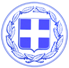                       Κως, 24 Μαΐου 2016ΔΕΛΤΙΟ ΤΥΠΟΥΒΑΣΙΛΗΣ ΧΑΔΟΥΛΗΣ : ‘’ Έλλειμμα αστυνόμευσης στην πόλη της Κω’’-Παρέμβαση του Προέδρου της Δημοτικής Κοινότητας Κω στον Αστυνομικό Διευθυντή.Ζήτημα αστυνόμευσης στην πόλη της Κω, θέτει με επιστολή τους προς τον Διοικητή της Αστυνομικής Διεύθυνσης ο Πρόεδρος της Δημοτικής Κοινότητας Κω κ. Βασίλης Χαδούλης.Στην επιστολή του, επισημαίνει ότι οι πολίτες δεν βλέπουν αστυνομικούς στο δρόμο, υπάρχουν παραβατικές συμπεριφορές που δεν ελέγχονται αλλά και προβλήματα που σχετίζονται με την οδική ασφάλεια και την οδική κυκλοφορία.Ο Βασίλης Χαδούλης αναφέρεται σε εικόνες με παρκαρισμένα οχήματα σε πεζοδρόμια, ποδηλατοδρόμους, διαβάσεις πεζών και ράμπες, με αποτέλεσμα να δυσκολεύεται η κίνηση πεζών, ποδηλάτων αλλά και ατόμων με αναπηρία.Ο Πρόεδρος της Δημοτικής Κοινότητας Κω ζητά από τον Αστυνομικό Διευθυντή την άμεση λήψη μέτρων.Το πλήρες κείμενο της παρέμβασης του κ. Χαδούλη προς τον Αστυνομικό Διευθυντή, έχει ως εξής:Αξιότιμε κ. Διοικητά,Εδώ και αρκετό καιρό, υπάρχει έλλειμμα αστυνόμευσης στην πόλη της Κω. Οι πολίτες δεν βλέπουν αστυνομικούς στο δρόμο, υπάρχουν παραβατικές συμπεριφορές που δεν ελέγχονται ενώ υπάρχουν προβλήματα που σχετίζονται με την οδική ασφάλεια και την οδική κυκλοφορία.Καθημερινές είναι οι εικόνες με τα παρκαρισμένα οχήματα σε πεζοδρόμια, ποδηλατοδρόμους, διαβάσεις πεζών και  ράμπες. Υπάρχουν άτομα με αναπηρία που, ως αποτέλεσμα αυτήν της κατάστασης, δεν μπορούν να διασχίσουν τα πεζοδρόμια και τους ποδηλατοδρόμους. Είμαστε τουριστικός προορισμός , όσο και αν προσπαθούν κάποιοι να μας μετατρέψουν σε hot spot. H τουριστική περίοδος ξεκίνησε και όλοι μας  πρέπει να δώσουμε τον καλύτερο εαυτό μας.Κε Διοικητά,Αντιλαμβάνομαι ότι στο πρόβλημα της υποστελέχωσης της Αστυνομίας προστέθηκε ένα ακόμα πρόβλημα: το γεγονός ότι είστε υποχρεωμένος να διαθέτετε ένα σημαντικό μέρος της αστυνομικής δύναμης για την φρούρηση του hot spot, με αποτέλεσμα να μην υπάρχουν αστυνομικοί εκεί που τους χρειάζεται ο πολίτης.Οφείλετε να αντιδράσετε και να αναδείξετε το πρόβλημα, ζητώντας ενίσχυση της αστυνομικής δύναμης αλλά και απεμπλοκή της από το hot spot.Παράλληλα θα πρέπει άμεσα να ενταθούν τα μέτρα αστυνόμευσης.Η πόλη της Κω πρέπει όμως να εμφανίζει εικόνα απόλυτης τάξης, είναι ζήτημα σεβασμού όχι μόνο απέναντι στους επισκέπτες μας αλλά και στους πολίτες της Κω, που πληρώνουν φόρους.Με πνεύμα συνεργασίας και ειλικρίνειας είμαστε στη διάθεση σας για να ενώσουμε όλοι μαζί τις δυνάμεις μας προς αυτή την κατεύθυνση.Με εκτίμηση,Χαδούλης ΒασίληςΠρόεδρος Δημοτικής Κοινότητας Κω